GreenWorks Fund for Just Transition Form1- Organizational ProfileOrganization nameIncorporation dateLegal incorporation frameworkCountry/countries of registrationYear of incorporationOther countries your organization operates in, if applicableWhich green economy sectors does your organization operate under ☐Renewable energy☐Waste management☐Sustainable food☐Other: please specify WebsiteSocial media (LinkedIn, Facebook, Instagram, Twitter, YouTube, etc.)Total number of your current employeesProvide a brief summary about your organization2- Leverage Fund LeadsPlease only fill in this application if you have recently received funding that can be leveraged for the proposed project, or in the process of securing funding. Did you previously acquire commercial investments for your organization from external sources? (for example: VCs, angel investments)☐Yes☐NoIf your answer is “yes”, what was the financial contribution and the investing entityDid you previously acquire non-commercial investments for your organization from external sources? (for example: grants - awards from startup competitions, etc.) ☐Yes☐NoIf your answer is “yes”, what was the financial contribution and the granting entity Do you currently have any financial liabilities (for example: bank loans- due capital returns from previous investments/buyouts)? ☐Yes☐NoIf your answer is “yes”, please specifyDo you have any current financing leads? (for example: investments from angels or VCs, loans from commercial banks, grants etc...)?☐Yes☐NoIf your answer is “yes”, how far are you in the process of securing them? 3- Fund ContributionWhat is the total amount of funds you are requiring from Hivos’ GFJT?What will the funding you are requesting from Hivos’ GFJT be used to achieve? Please state how your organization and/or the proposed support from Hivos’ GFJT will contribute to the climate adaptation and mitigation efforts in your country of operations?  Please indicate the number of jobs your organization will be able to support through Hivos’ GFJT’s contributionPlease state the strategies you are currently or intending to undertaker in order to: 1) Improve working condition of women employed at your organization or supply chain network affiliates 2) Remove barriers faced by women to access future employment opportunities at your organization or supply chain network affiliates4- Activities Plan Please state the activities that you will implement during the proposed project period and with a timeline.5- Budget Please fill in the budget  template. Expenses on the budget and the timeline should correspond with the Activities Plan. 5- Key Staff Please attach the Resumes of key staff members who will be working on the activities proposed above and indicate below their name and role.This document should be sent to greenworks@hivos.org ….….….….…. ….Insert link hereInsert links here….Please put the number and mention the Male and Female Ratio, and the Age Group [18-35] / [ 36-55] / [56 - More]….This should include an overview of your organization mission, vision, and current business activities. Please describe your organization in 250 characters or less.….….….….Please state the entity and your contact person in this entity. ….Please mention the amount of money in EUR. ….Please elaborate and include examples: market expansion, hiring of new staff, new product development, greenifying of product lines, increasing micro supplies/distributors networks etc….  in 600 characters or less. ….….Jobs supported include current employees you employ, new employees you will hire during the proposed project timeline and new jobs that will be created via your supply chain network. Please ONLY include numbers you will be able to directly verify (verification takes place through employment contracts - payslips - surveys that will include contact information of your employees).….Staff MemberYears of ExperienceRole on Proposed Project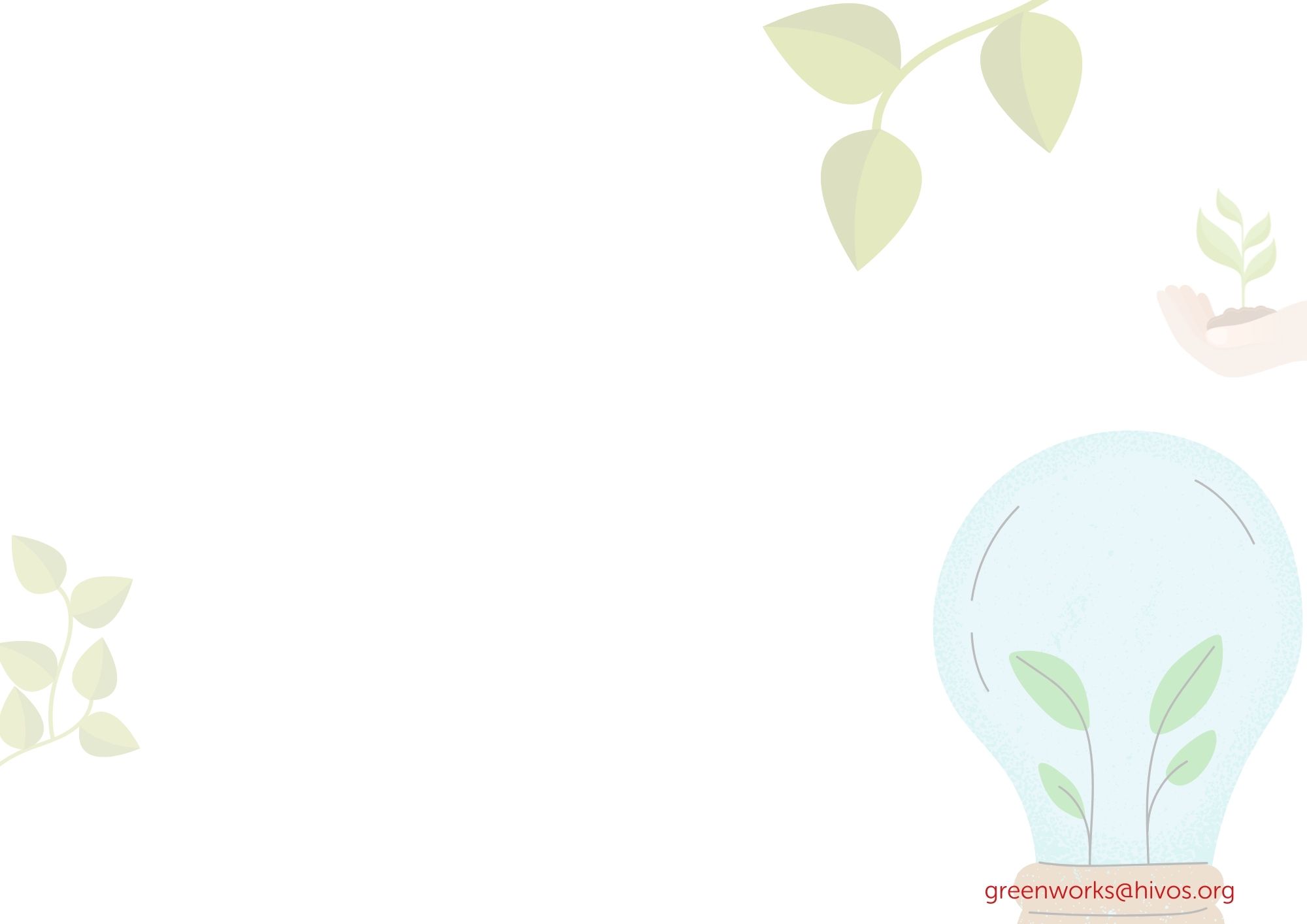 